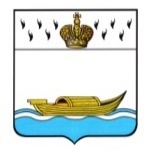 АДМИНИСТРАЦИЯВышневолоцкого городского округаПостановлениеот 29.01.2021                                                                                                    № 17г. Вышний ВолочекО внесении изменений в постановление Администрации Вышневолоцкого городского округа от 25.12.2019 № 21 «Об утвержденииПоложения о порядке и условиях оплатытруда и материальном стимулированииработников муниципального казенногоучреждения «Централизованная бухгалтериямуниципальных учреждений городаВышний Волочек»В соответствии с Уставом Вышневолоцкого городского округа Тверской области, решением Думы Вышневолоцкого городского округа от 30.12.2020       № 246 «О бюджете муниципального образования Вышневолоцкий городской округ Тверской области на 2021 год и на плановый период 2022 и 2023 годов»    (в редакции решения Думы Вышневолоцкого городского округа от 29.01.2021    № 252), Администрация Вышневолоцкого городского округа постановляет:1. Внести в постановление Администрации Вышневолоцкого городского округа от 25.12.2019 № 21 «Об утверждении Положения о порядке и условиях оплаты труда и материальном стимулировании работников муниципального казенного учреждения «Централизованная бухгалтерия муниципальных учреждений города Вышний Волочек» (далее - постановление) следующие изменения:1.1. в наименовании постановления слова «муниципальных учреждений города Вышний Волочек» заменить словами «учреждений Вышневолоцкого городского округа»;1.2. в пунктах 1 и 2 постановления по тексту слова «муниципальных учреждений города Вышний Волочек» заменить словами «учреждений Вышневолоцкого городского округа»;1.3. в приложении к постановлению:1) в наименовании слова «муниципальных учреждений города Вышний Волочек» заменить словами «учреждений Вышневолоцкого городского округа»;2) в разделе 1:а) в пункте 1.1 по тексту слова «муниципальных учреждений города Вышний Волочек» заменить словами «учреждений Вышневолоцкого городского округа», после слова «далее» дополнить дефисом «-», слова «МКУ ЦБМУ» заменить словом «Учреждение»;б) в пунктах 1.2, 1.7 и абзаце первом пункта 1.10 слова «МКУ «ЦБМУ» заменить словом «Учреждения»;в) в пункте 1.6 после слова «далее» дополнить дефисом «-»;г) в пункте 1.8 после слова «законодательством» дополнить словами «Российской Федерации»;3) в разделе 2:а) в наименовании слова «МКУ «ЦБМУ» заменить словом «Учреждения»;б) пункт 2.1 изложить в следующей редакции:«2.1. Должностные оклады работников руководящего состава и служащих Учреждения устанавливаются в твердой сумме в следующих размерах:При увеличении (индексации) окладов, их размеры подлежат округлению до целого рубля в сторону увеличения.»; в) в пункте 2.2 слова «МКУ «ЦБМУ» заменить словом «Учреждения»;г) подпункт 2.4.4 пункта 2.4 изложить в следующей редакции:«2.4.4. персональная поощрительная выплата за выполнение особо важных и сложных заданий;»;4) в разделе 3:а) пункт 3.1 изложить в следующей редакции:«3.1. Оклады рабочих устанавливаются в зависимости от разрядов работ в соответствии с Единым тарифно-квалификационным справочником работ и профессий работ (ЕТКС):При увеличении (индексации) окладов, их размеры подлежат округлению до целого рубля в сторону увеличения.»; б) в пункте 3.2 подпункты 3.2.1, 3.2.2, 3.2.3, 3.2.4, 3.2.4 считать соответственно подпунктами 3.2.1, 3.2.2, 3.2.3, 3.2.4, 3.2.5;5) в пункте 4.8 раздела 4 по тексту слова «МКУ «ЦБМУ» заменить словом «Учреждения»;6) в разделе 5:а) подпункт 5.1.4 пункта 5.1 изложить в следующей редакции:«5.1.4. персональная поощрительная выплата за выполнение особо важных и сложных заданий;»;б) в пункте 5.2:- в абзацах шестом и седьмом слова «МКУ «ЦБМУ» заменить словом «Учреждения»;- в абзаце восьмом слова «на основании приказа» заменить словами «на основании распоряжения (приказа)», слова «МКУ «ЦБМУ» заменить словом «Учреждения»;в) в пункте 5.4:- абзац четвертый подпункта 5.4.1 изложить в следующей редакции:«Поощрительная выплата (премия) по итогам работы за месяц выплачивается пропорционально фактически отработанному времени.»;- абзац восемнадцатый подпункта 5.4.1 изложить в следующей редакции:«Основанием для понижения размера и лишения поощрительной выплаты (премии) по итогам работы за месяц по руководителю Учреждения является распоряжение Администрации Вышневолоцкого городского округа с обязательным указанием причины, по другим работникам - распоряжение (приказ) руководителя Учреждения с обязательным указанием причины.»;- в абзаце втором подпункта 5.4.2 по тексту слова «МКУ «ЦБМУ» заменить словом «Учреждения», слова «на основании приказа» заменить словами «на основании распоряжения (приказа)»;г) пункт 5.5 изложить в следующей редакции:«5.5. Работникам руководящего состава и служащим может выплачиваться единовременная премия за выполнение особо важных и сложных заданий в размере не более 100 % должностного оклада за:- качественное и оперативное выполнение особо важных и сложных заданий;- выполнение в оперативном режиме большого объема внеплановой работы;- достижение значимых результатов в ходе выполнения обязанностей, предусмотренных должностной инструкцией работника.Указанная единовременная премия за выполнение особо важных и сложных заданий выплачивается руководителю Учреждения на основании распоряжения Администрации Вышневолоцкого городского округа, другим работникам Учреждения - на основании распоряжения (приказа) руководителя Учреждения.»;д) в пункте 5.6:- в абзаце первом слова «1 должностного оклада, установленного» заменить словами «2 должностных окладов, установленных»;- в абзаце втором слова «полных календарных месяцев» заменить словами «календарных дней»;е) в пункте 5.7 слова «МКУ «ЦБМУ» заменить словом «Учреждению»;7) в разделе 6:а) в пункте 6.1 слова «МКУ «ЦБМУ» заменить словом «Учреждения»;б) в пункте 6.2 по тексту слова «МКУ «ЦБМУ» заменить словом «Учреждения», слова «на основании приказа» заменить словами «на основании распоряжения (приказа)»;в) абзац второй пункта 6.3 исключить;г) пункт 6.4 изложить в следующей редакции:«6.4. Основания и размеры выплаты материальной помощи:1) при причинении работнику ущерба в результате стихийного бедствия и иных непредвиденных обстоятельств (пожар, авария систем водоснабжения, отопления) (при предъявлении копии документа, подтверждающего факт возникновения непредвиденных обстоятельств либо стихийного бедствия, а также факт причинения ущерба) материальная помощь выплачивается в размере 1 оклада;2) в случае смерти близкого родственника (детей, супруга (супруги), родителей), а также в случае рождения мертвого ребенка (при предъявлении свидетельства о смерти и документов, подтверждающих родственные связи) материальная помощь выплачивается в размере 1 оклада;3) при вступлении в брак впервые (при предъявлении копии свидетельства о браке) материальная помощь выплачивается в размере               0,5 оклада;4) при рождении ребенка (при предъявлении копии свидетельства о рождении ребенка) материальная помощь выплачивается в размере 0,5 оклада;5) при наступлении юбилейной даты со дня рождения работника           (50 лет и каждые следующие 5 лет) материальная помощь выплачивается в размере 0,5 оклада.».д) в пункте 6.5 слова «МКУ «ЦБМУ» заменить словом «Учреждению»;8) в пункте 7.2 раздела 7:- в абзаце первом слова «МКУ «ЦБМУ» заменить словом «Учреждения»;- в абзаце четвертом цифру «12» заменить цифрой «11»;- в абзаце седьмом слова «в размере 1 должностного оклада» заменить словами «в размере 2 должностных окладов»;- абзац восьмой изложить в следующей редакции:«- материальной помощи, компенсационных выплат – в размере 0,7 должностного оклада.»;- абзац девятый исключить.2. Настоящее постановление подлежит официальному опубликованию в газете «Вышневолоцкая правда» и размещению на официальном сайте муниципального образования Вышневолоцкий городской округ Тверской области в информационно-телекоммуникационной сети «Интернет».3. Настоящее постановление вступает в силу со дня его официального опубликования в газете «Вышневолоцкая правда» и распространяется на правоотношения, возникшие с 01 января 2021 года.Глава Вышневолоцкого городского округа                                            Н.П. РощинаНаименование должностиДолжностной оклад (в руб.)Руководящий составРуководитель учреждения14239Заместитель руководителя по бухгалтерскому учету12816Заместитель руководителя по бюджетному планированию и экономическим вопросам 12816Главный бухгалтер12103Заместитель главного бухгалтера10893СлужащиеБухгалтер 8525Экономист 8525Юрист7422Системный администратор7422Программист7422РабочиеОклад (в руб.)Дворник4107Рабочий по комплексному обслуживанию и ремонту зданий4107Уборщик производственных и служебных помещений4107